Календарь знаменательных дат на 2019-2020 учебный год2019 годГод театра в России (28 апреля 2018 года В.В. Путин подписал Указ «О проведении в Российской Федерации Года театра»).Год народного творчества в Ростовской области2020 год2020 год народного творчества в России. Совпадает с мероприятием международного масштаба, -  Всемирной фольклориадой, которая пройдет в Башкортостане с 18 июля по 1 августа 2020 года.Международные праздники: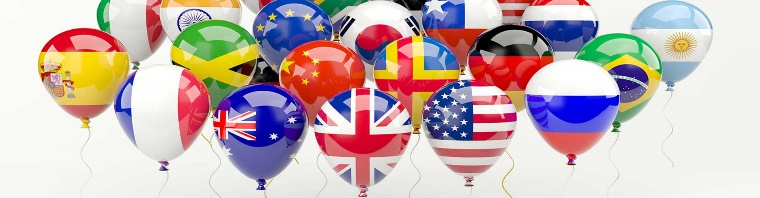 7 сентября - Всемирный день уничтожения военной игрушки.Эта дата стала отмечаться в 1988 году по инициативе Всемирной Ассоциации помощи сиротам и детям, лишённым родительской опеки. С идеей проведения всемирного дня, во время которого детям предлагается отказаться от военных игрушек, обменять их на другие (мягкие, конструкторы, настольные игры, автомобили, куклы и т.д.), эта организация выступила в 1987 году. В следующем году инициатива была услышана в разных странах и приобрела целый ряд сторонников, которые с того момента ежегодно участвуют в проведении акций отказа от военных игрушек.8 сентября -  Международный день грамотности.  В своей резолюции, принятой на 14-й сессии, Генеральная конференция ЮНЕСКО признала необходимость совместных энергичных мер в международных усилиях по содействию грамотности во всем мире и провозгласила 8 сентября Международным днем распространения грамотности.8 сентября - День памяти жертв фашизма (дата для 2019 года) - международная дата, которая отмечается ежегодно, во второе воскресение сентября и посвящена десяткам миллионов жертв фашизма.21 сентября – Международный день мира. В 1982 году в своей резолюции Генеральная Ассамблея ООН провозгласила Международный день мира как день всеобщего прекращения огня и отказа от насилия. 29 сентября (дата для 2019 года)– Международный день глухих. Учрежден в 1951 году, в честь создания Всемирной федерации глухонемых.1 октября – Международный день пожилых людей. 14 декабря 1990 года Генеральная Ассамблея ООН постановила считать 1 октября Международным днем пожилых людей.28 октября (дата для 2019 года)Международный день школьных библиотек.Учрежден Международной ассоциацией школьных библиотек, отмечается в 4-й понедельник октября.8 ноября - Международный день КВН. В 2001 году 8 ноября страна впервые в истории отметила международный день КВН. Идея праздника была предложена президентом международного клуба КВН Александром Масляковым. Дата выбрана по причине того, что именно 8 ноября 1961 года в эфир вышла первая игра.26 ноября  -Всемирный день информациипроводится ежегодно с 1994 года. В этот день в 1992 году состоялся первый Международный форум информатизации.3 декабря – Международный день инвалидов. В 1992 году в конце Десятилетия инвалидов Организации Объединенных Наций (1983—1992) Генеральная Ассамблея ООН провозгласила 3 декабря Международным днем инвалидов28 декабря - Международный день кино.  28 декабря 1895 года в Париже в «Гранд-кафе» на бульваре Капуцинов прошел первый сеанс синематографа братьев Люмьер.8 февраля - День памяти юного героя-антифашистаотмечается в мире с 1964 года, который утвержден был очередной Ассамблеей ООН, в честь погибших участников антифашистских демонстраций - французского школьника Даниэля Фери (1962) и иракского мальчика ФадылаДжамаля (1963)21 февраля – Международный день родного языка. Международный день родного языка, провозглашенный Генеральной конференцией ЮНЕСКО 17 ноября 1999 года, отмечается каждый год с февраля 2000 года с целью содействия языковому и культурному разнообразию.8 марта – Международный женский день21 марта – Всемирный день поэзии. В 1999 году на 30-й сессии генеральной конференции ЮНЕСКО было решено ежегодно отмечать Всемирный день поэзии 21 марта.27 марта – Всемирный день театра. Установлен в 1961 году IX конгрессом Международного института театра.1 апреля – День смеха/ День дурака2 апреля – Международный день детской книги. Начиная с 1967 года по инициативе и решению Международного совета по детской книге 2 апреля, в день рождения великого сказочника из Дании Ганса Христиана Андерсена, весь мир отмечает Международный день детской книги7 апреля – Всемирный день здоровья, отмечается ежегодно в день создания в 1948 году Всемирной организации здравоохранения.12 апреля - Всемирный день авиации и космонавтики1 мая – Праздник труда (День труда)15 мая – Международный день семьи, учрежден Генеральной Ассамблеей ООН в 1993 году24 мая - День славянской письменности и культуры. Ежегодно 24 мая во всех славянских странах торжественно прославляют создателей славянской письменности Кирилла и Мефодия — учителей словенских.31 мая – Всемирный день без табака. Всемирная организация здравоохранения в 1988 году объявила 31 мая Всемирным днем без табакаГосударственные праздники РоссииоР: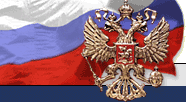 22 августа – День Государственного флага РФ. Ежегодно 22 августа в России отмечается День Государственного флага Российской Федерации, установленный на основании Указа Президента Российской Федерации № 1714 от 20 августа 1994 года1 сентября – День знаний3 сентября – День солидарности в борьбе с терроризмом. Эта памятная дата России, установленная федеральным законом «О днях воинской славы России» от 6 июля 2005 года. Она связана с трагическими событиями в Беслане...13 сентября – День программиста в России. Праздникустановлен Указом Президента России № 1034 от 11 сентября 2009 года по инициативе Министерства связи и массовых коммуникаций Российской Федерации. 
Согласно этому документу, День программиста празднуется в России на 256-й день года — 13 сентября, а если год високосный — 12 сентября. Число 256 выбрано потому, что это количество целых чисел, которое можно выразить с помощью одного восьмиразрядного байта.30 сентября – День Интернета в России.5 октября – День учителя.31 октября – День сурдопереводчика. День сурдопереводчика учрежден в январе 2003 года по инициативе Центрального правления Всероссийского общества глухих с целью обратить внимание общества на проблемы глухих.4 ноября – День народного единства. 4 ноября — день Казанской иконы Божией Матери — с 2005 года отмечается как День народного единства.18 ноября – День рождения Деда Мороза. Считается, что именно 18 ноября на его вотчине — в Великом Устюге — в свои права вступает настоящая зима, и ударяют морозы.24ноября(дата для 2019 года) – День матери в России. Установленный Указом Президента Российской Федерации Б. Н. Ельцина № 120 «О Дне матери» от 30 января 1998 года, он празднуется в последнее воскресенье ноября.3 декабря – День Неизвестного солдата в Россииотмечается с 2014 года в память о российских и советских воинах, погибших в боевых действиях на территории нашей страны и за её пределами. В этот день в 1966 году, в ознаменование 25-й годовщины разгрома немецких войск под Москвой, прах неизвестного солдата был торжественно захоронен у стен Московского Кремля в Александровском саду. 9 декабря – День Героев Отечества в России.Дата установлена Федеральным законом Российской Федерации № 22-ФЗ от 28 февраля 2007 года «О внесении изменения в статью 1-1 Федерального закона «О днях воинской славы и памятных датах России» и приурочена ко днюучрежденияордена Святого Георгия Победоносца в 1769 году.12 декабря – День конституции РФ. 12 декабря 1993 года на референдуме была принята Конституция Российской Федерации. Полный текст Конституции был опубликован в «Российской газете» 25 декабря 1993 года.20 декабря - 320 лет Новогодней елке – царскому указу о праздновании «новолетия» с 1 января, с использованием фейерверков, огней и праздничных украшений хвоей (1699)23 февраля – День защитника Отечества.7 апреля – День рождения Рунета. 7 апреля 1994 года для России был зарегистрирован домен — .Ru — и внесен в международную базу данных национальных доменов верхнего уровня. 9 мая – День Победы в Великой Отечественной войне.27 мая - Общероссийский день библиотек (День библиотекаря). Этот профессиональный праздник установлен Указом Президента РФ Б.Н. Ельцина № 539 от 27 мая 1995 года и приурочен ко дню основания в 1795 году первой государственной общедоступной библиотеки России.Исторические даты:Краеведческие даты:2019г11 июля - 35 лет Государственному музею-заповеднику Михаила Александровича Шолохова (1984).11 октября - 60 лет со дня открытия памятника А. С. Пушкину в Ростове-на-Дону (1955).22 ноября 120 лет Новочеркасскому музею истории донского казачества (1899)15 декабря – 270 лет со дня основания города Ростова-на-Дону (1749). Грамотой от 15-го декабря 1749 года императрицы Елизаветы Петровны в устье реки Темерник основывается Темерницкая таможня - прародительница будущего Ростова-на-Дону.2020г. Из истории Ростова-на-Дону.130 лет - Нахичевань соединена с Ростовом конно-железной дорогой (1890)110 лет – В Ростове открыт городской музей (ныне- областной музей краеведения) (1910)100 лет – Ростов-на-Дону становится центром Донской области (1920)80 лет – Построена детская железная дорога (1940)50 лет – Ростов-на-Дону награждён орденом Ленина (1970)ЮбилеиКНИГИ-ЮБИЛЯРЫ – 202080 лет – «Тихий Дон» М.А.Шолохова (1940)80 лет – «Тимур и его команда» А.Гайдара (1940)90 лет – «Школа» А.Гайдара (1930)100 лет– «Удивительный волшебник из страны Оз» Л.-Ф. Баум150 лет – «Двадцать тысяч лье под водой» Ж.Верна (1870)190 лет – «Маленькие трагедии» А.С. Пушкина (1830)190 лет – «Сказка о попе и работнике его Балде» А.С. Пушкина (1830)1 сентября80 лет со дня начала Второй мировой войны (1939-1945)25 сентября165 лет со дня начала Севастопольской обороны (1854-1855)7 декабря250 лет со дня учреждения «Военного ордена Святого великомученика и Победоносца Георгия» (Георгиевского креста)4 февраля75 лет назад состоялась Крымская конференция руководителей стран антигитлеровской коалиции (1945)18 марта55 лет со дня первого выхода человека в открытое космическое пространство (А.А. Леонов в 1965 г.)9 мая75 лет Победы в Великой Отечественной войне (1945)16 июня95 лет со дня открытия пионерского лагеря «Артек» (1925)15 сентября230 лет со дня рождения американского писателя Джеймса Фенимора Купера (1789-1851)25 сентября70 лет со дня рождения В.А. Степанова, детского поэта и прозаика (1949)13 октября120 лет со дня рождения А. Суркова, поэта (1899-1983)15 октября205 лет со дня рождения русского поэта М.Ю. Лермонтова (1814-1841)18 октября85 лет со дня рождения писателя, журналиста К. Булычева (Игоря Всеволодовича Можейко) (1934-2003)20 октября100 лет со дня рождения МустаяКарима,  (н.ф. Мустафа Сафич Каримов), башкирского поэта (1919-2005)22 октября150 лет со дня рождения Ф.А. Малявина, русского художника (1869-1940)9 ноября90 лет со дня рождения русского композитора Александры Николаевны Пахмутовой (1929).10 ноября100 лет со дня рождения М.Т. Калашникова, оружейного конструктора (1919-2013)19 ноября95 лет со дня рождения русского писателя Михаила Павловича Коршунова (1924-2003)20 ноября150 лет со дня рождения З. Гиппиус, поэтессы, писательницы (1869-1945)24 ноября290 лет со дня рождения А. В. Суворова, полководца (1729-1800)26 ноября125 лет со дня рождения русского полярного исследователя Ивана Дмитриевича Папанина (1894-1986)23 декабря220 лет со дня рождения русского художника Карла Павловича Брюллова (1799-1852)4 января235 лет со дня рождения немецкого писателя, собирателя немецких народных сказок Якоба Гримма(1785–1863)5 января100 лет со дня рождения писателя-натуралиста Николая Ивановича Сладкова (1920–1996)15 января225 лет со дня рождения поэта, драматурга, дипломата Александра Сергеевича Грибоедова (1795–1829)19 января155 лет со дня рождения русского художника Валентина Александровича Серова (1865-1911)29 января160 лет со дня рождения писателя А.П. Чехова(1860-1904)29 января150 лет со дня рождения русского живописца Аркадия Александровича Рылова (1870-1939)10 февраля130 лет со дня рождения поэта Бориса Леонидовича Пастернака (1890–1960)15 февраля120 лет со дня рождения писателя Яна Леопольдовича Ларри (1900-1977)18 февраля240 лет со дня рождения русого художника Алексея Гавриловича Венецианова (1780-1847)22 февраля170 лет со дня рождения художника Федора Александровича Васильева (1850-1873)2 марта220 лет со дня рождения поэта Евгения Абрамовича Баратынского (1800-1844)12 марта80 лет со дня рождения драматурга, сценариста Григория Израилевича Горина (1940-2000)21 марта125 лет со дня рождения русского певца Леонид Осиповича Утёсова (1895-1982)2 апреля215 лет со дня рождения сказочника Х.К. Андерсена (1805–1875)3 апреля100 лет со дня рождения писателя Юрия Марковича Нагибина (1920–1994)15 апреля90 лет со дня рождения художника-иллюстратора Анатолия Михайловича Елисеева (1930 г.р.)19 апреля 100 лет со дня рождения художника-иллюстратора Ивана Львовича Бруни (1920-1995)22 апреля150 лет со дня рождения политического деятеля Владимира Ильича Ленина (Ульянова) (1870-1924)26 апреля340 лет со дня рождения английского писателя Даниеля Дефо (ок.1660-1731)3 мая150 лет со дня рождения художника Александра Николаевича Бенуа (1870-1960)7 мая180 лет со дня рождения русского композитора Петра Ильича Чайковского (1840-1893)17 мая200 лет со дня рождения историка Сергея Михайловича Соловьёва (1820-1879)24 мая 80 лет со дня рождения поэта Иосифа Александровича Бродского (1940–1996)24 мая115 лет со дня рождения писателя Михаила Александровича Шолохова (1905–1984)8 июня100 лет со дня рождения лётчика Ивана Никитовича Кожедуба (1920-1991)